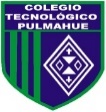 Colegio Tecnológico                                   Worksheet 4th grade of high school NOMBRE_____________________________FECHA______El objetivo de esta actividad es que el estudiante sepa como hacer preguntas indirectas utilizando verbos modales como can, could, con la ayuda de un power point explicativo.  O.A: Identificar preguntas indirectasO.A2: Transformar preguntas directas a preguntas indirectas Observa las imagenes y los textos en las burbujas, escribe cuales son las indirect questions que existen en ellos.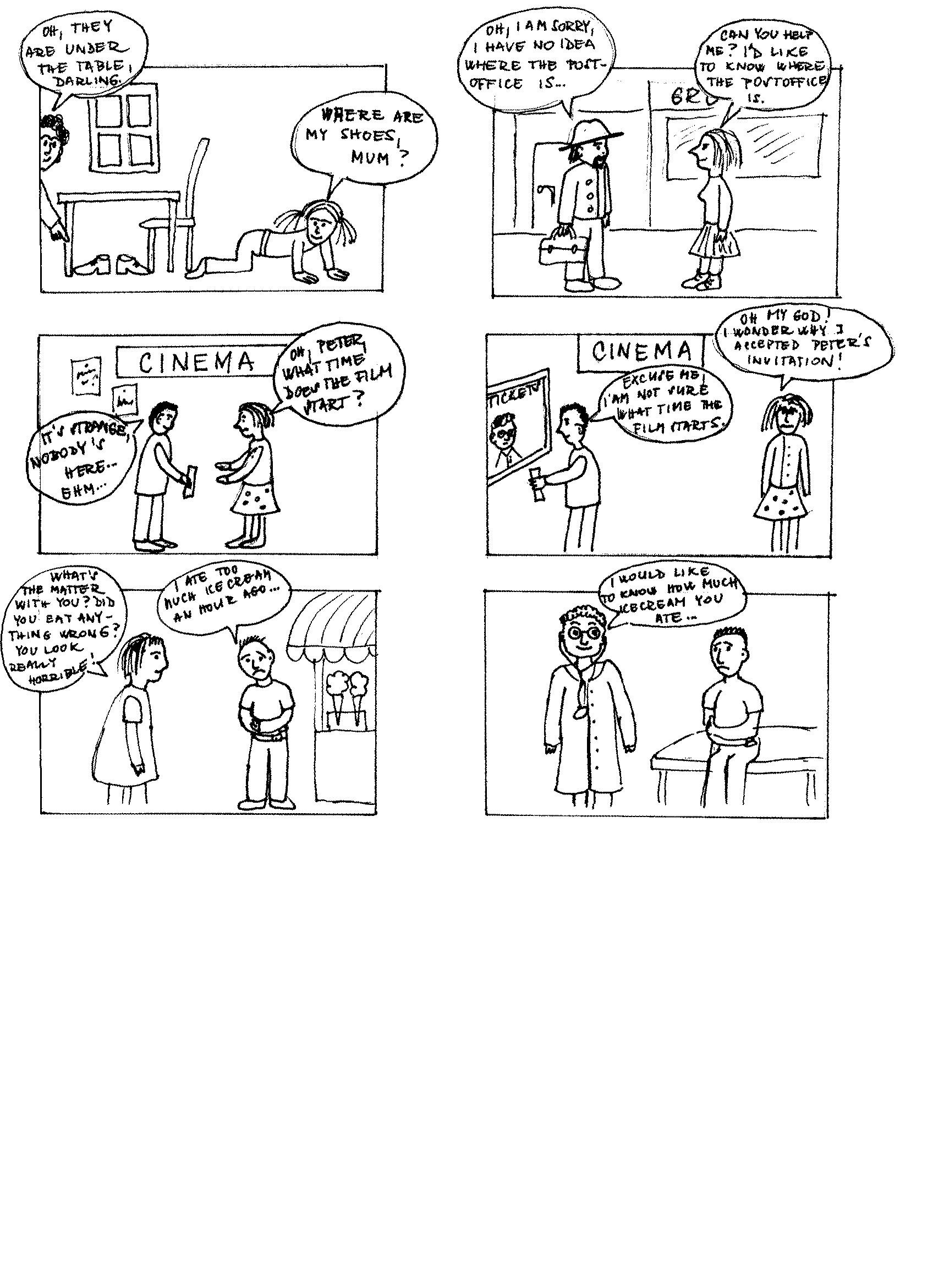 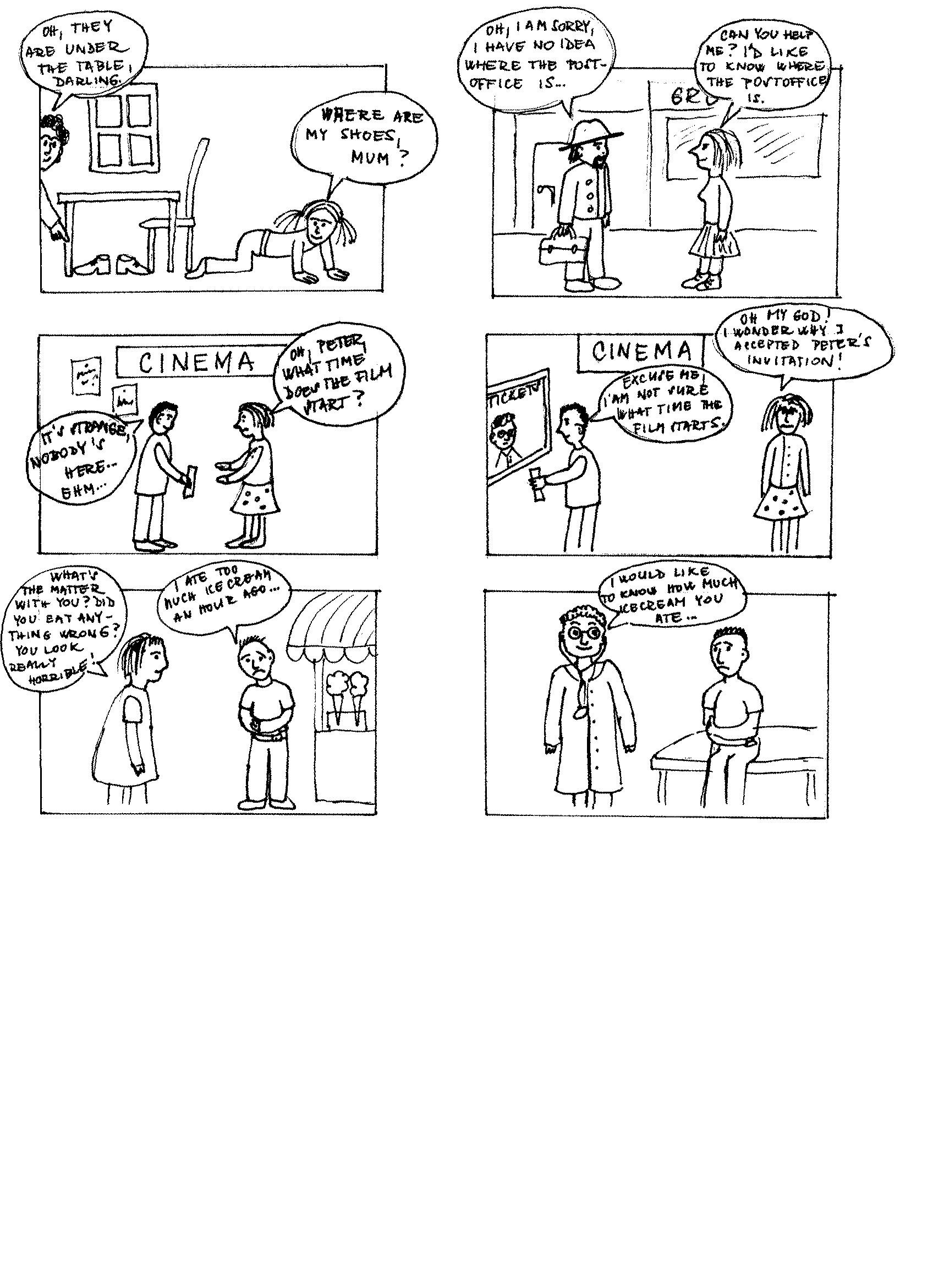 ________________________________________________________________________________________________________________________________________________________________________________________________________________________________________________Señala que preguntas son directas (direct questions) y que preguntas son indirectas (indirect questions) Where is the supermarket: _______________________ 2. Can you remember her name? _____________________Can you tell me when the class starts? _______________4. Could you tell me what her name is? ________________5.      Do you know how to get to the station? ___________________6. When is your birthday? ____________________Transforma las preguntas directas a preguntas indirectas, usando las expresiones para hacer preguntas indirectas y la forma correcta.Can you tell me…?Can you remember…?Could you tell me…?Do you know…?Can i ask you….? What is this? ________________________________________________________________________Where is the station?_________________________________________________________________________When is the class? _________________________________________________________________________How old are you?_________________________________________________________________________Who is your best friend? _________________________________________________________________________